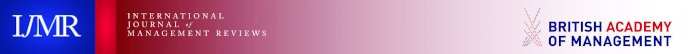 International Journal of Management Reviews (IJMR)Additional Co-Editor-in-Chief RequiredThe International Journal of Management Reviews (IJMR) is seeking an additional Co-Editor-in-Chief to work alongside the existing Editor-in-Chief team of Dr Marian Iszatt-White and Professor Jamie Callahan, to support its significant growth and innovative development as a publisher of reviews that advance theory. This post has arisen due to Professor Dermot Breslin approaching the end of his term of office, and we would like the appointee to join the team in time to shadow Dermot for a few months before he steps down in December 2022.This is a particularly exciting time in the life of the journal. Since its launch more than 20 years ago, IJMR has become well established within the wider research community. Since 2013, the journal’s impact factor (IF) has seen a steady year-on-year increase, to 13.419 (2-year IF) and 15.493 (5-year IF) today. This puts IJMR 2nd for business and 3rd for management research categories globally in an environment where the number of journals in both categories has again increased, having the highest IF for a Business & Management journal outside the US. During the same period, downloads have increased from 270,000 to 606,500 in 2021, and the readership of the journal is global in its reach. Recent innovations within IJMR include two new rolling special sections. Debate Essays continue conversations within the journal, allowing authors to comment and critique on papers published within the three most recent journal issues, extending IJMR’s role as a review journal which develops theory, which is seen within the community as an important research vehicle going forward. Second, Review Methods Papers aims to fill a gap in current publication outlets for papers which seek to advance literature review methodology, following recent calls for further research in this area.The Co-Editors-in-Chief work collaboratively and strive to share the work of the journal equally. As a process of succession, the new Co-Editor-in-Chief will gradually assume greater responsibilities with general submissions from appointment until the end of December 2022 when Dermot steps down, beginning to share equally in managing general submissions effective January 2023. Person specification It is essential for the appointee to:Have previous experience either as a journal editor, an associate/consultant editor, or an editor of special issuesHave an extensive experience as a reviewer for management journalsHave a strong record of publications in refereed academic journalsDemonstrate a capacity to handle a demanding workload Demonstrate an ability to work constructively with authors, reviewers and the British Academy of Management (BAM)Be familiar with current issues in journal publicationDemonstrate confidence in working with submissions across the full range of Business and Management disciplinesJob DescriptionDevelop and implement strategies to further enhance the position of the Journal in the academic community and in relation to other leading management journalsManage the manuscript review processMake final decisions on whether an article should be accepted for publicationCommission and oversee the production of special issuesBuild the reviewer community of the JournalWork closely with and oversee the work of the Associate Editors, including encouraging increased engagement with social mediaWork closely with the Managing EditorLiaise as appropriate with the publisher (Wiley)Act as a liaison between the journal and BAM and the broader academic communityParticipate in Council Meetings, meetings of the Publications Sub-Committee (the Editor reports to the Vice Chairs for Research and Publications) and BAM’s Annual Conference in SeptemberAct as an ambassador for the journal and BAM to the international academic communityObjectivesTo continue to build and enhance the quality, rigour and significance of reviews published in the Journal.To work towards maintaining and improving the position of IJMR in relation to other journals as regards impact factor and journal rankings.To work closely with Associate Editors to ensure that authors are offered constructive and developmental feedbackTo be aware of the publishing ‘landscape’ within the business and management community, and to ensure that IJMR keeps up to date with new practices and editorial proceduresBAM aims to support the publication of BAM-badged high-quality journals for the benefit of membership and the wider community.Further particulars may be found at www.bam.ac.uk and from mbarrows@bam.ac.uk . Application should be made by sending a CV and covering letter to Madeleine Barrows, CEO, British Academy of Management at mbarrows@bam.ac.uk by 9am on 25th April 2022. We anticipate that the interviews with the BAM Research and Publications Sub-Committee appointments panel will take place via videoconference during the week beginning 13 June 2022. We very much welcome prior, informal conversations with individuals who are interested in applying for this role. Please contact Professor Pawan Budhwar (p.s.budhwar@aston.ac.uk) or Professor Stephanie Decker (stephanie.decker@bristol.ac.uk), Co-Vice Chairs of the BAM Research and Publications Sub-Committee, for an informal discussion of the nature of the editorial task and support that BAM gives its Editors.    The appointment is for 3 years, renewable once by mutual agreement.Equality, Diversity and Inclusivity are core values and we particularly welcome applications from under-represented groups.